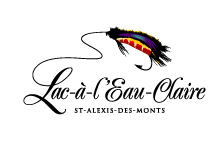 Auberge du Lac-à-l’Eau-ClaireContact  Philippe TousignantFAX : 819-265-3187ptousignant@lacaleauclaire.comIn preparation for the CRAQ meeting from May 6 to 8, please complete and return this booking form by fax or email.Participant information:If you share your room with someone else, please enter their information:Will this person be participating to the meeting ?     Yes   NoYour reservation form must be received by 2015 April 6. Pease check the appropriate box for your arrival and departure dates: Arrival:								Departure: 6 May								  7 May	 7 May								  8 MayCheck the appropriate box for your rate plan (excl. taxes) :Forfait Congressiste (May 6 to 8, 2015)									Simple			DoubleRoom in Pavilion (1 queen bed and 1 sofa bed)			 434,10$ / person	 294,10$ / personRoom in the Inn (2 double beds)					 434,10$ / person	 294,10$ / personCondo with 2 rooms (1 double bed and 1 simple bed by room)		 434,10$ / person	 294,10$ / personCondo with 5 rooms (1 double bed or 2 double beds)			 434,10$ / person	 294,10$ / personDescription of package: Two nights accommodation, two breakfasts (buffet), two lunches (table d'hôte 3 serv.), two dinners (table d'hôte 4 service), service fees.For Condo accommodation, please indicate the names of with people with whom you want to share.Room 1:Room 2:Room 3:Room 4:* Please note that one form per room is required and the price of the package is applicable to every room of the condo.By way of confirmation, I enclose a deposit of 25% of the total cost of the stay. Visa         		 Master Card   Name of card holder: ______________________________________IMPORTANTCancellation policyThe deposit is non-refundable, but it will be considered as a credit to your account for a period of three months if the cancellation is made at least 30 days before arrival. All cancellations must be made ​​at least 15 days before the date of the event. If this is not the case, the cost of the package will be charged in full.	Signature: _________________________________________Note: If your preferred type of accommodation is not available, we will contact you to suggest an alternative.
Please note that cell phones only work for users of Bell and Telus.

The rooms at the inn and pavilions are available from 15:00 on the day of arrival and must be vacated by 11:00 the day of departure. The condo rooms are available from 18:00 on the day of arrival and must be vacated by 13:30 on the day of departure.Name: Tel.:Address, city: Fax.:Postal code:   Email:Name: Tel.:Address, city: Fax.:Postal code:   Email:Card number:Expiry :